Jermyn BoroughCouncil Meeting 5/19/2022The Jermyn Borough Council held a council meeting on Thursday, May 19,2022 at 7:00 pm in the Council Chambers of the Jermyn Borough Building, 440 Jefferson Ave. Jermyn, PA  18433.The meeting was called to order by President Frank Kulick with the Pledge of Allegiance.  On roll call, the following members were present: Frank Kulick, Trish Dabney, Jeff Morcom, Carl Tomaine, Bob Chase. Attorney Larry Moran also present. Kevin Napoli, Robert Hunt, Kyra Davey, Mayor Fuga, KBA, NEIC, Jim Perry, Nicole Stephens, and Stanley Hallowich were absent.Minutes:  A motion was made by C. Tomaine to accept the minutes of 4/28/22 as presented.  Seconded by T. Dabney.  All in favor, motion carried.Treasurer’s Report/Bills Payable:  S. Lee read the treasurer’s report:Current AssetsChecking/SavingsCapital Reserve - DPW 		10,726.47Capital Reserve - Police 		4,651.82Crime Watch Fund 		 222.69General Fund – Community         322,990.36General Fund – FNB	               4,732.62Holiday Lights Fund 		1,374.09Investment - General Fund 	1,001.72Investment - Liquid Fuels 	33,820.62Investment - Paving Fund 	1,012.11Investment - Recycling 		5,004.39Investment - Refuse 		2,600.72Liquid Fuels - FNB 		56,303.25Petty Cash 			231.00Recreations Fund 		19,381.24Recycling - Community 		10,063.44Refuse Checking - FNB 		121,552.11Total Checking/Savings 		595,698.65Current LiabilitiesAccounts Payable200000 · Accounts Payable 	21,038.38Long Term Debt			327,580.78A motion was made to accept treasurer’s report and pay bills by J. Morcom. Seconded by C. Tomaine.  All members in favor.  Motion carried.Ratify Bill Paid on 5/10/22: Motion was made to except bills paid on 5/10/22 by J. Morcom. Seconded by T. Dabney. All in favor, motion carried.Public Comment:  Kyle Mullins had attended the meeting as he wanted to introduce himself directly to council. And avise that he is aware of the needs of Jermyn with the rushbrook creek project and the small waters and sewers. He is here to offer his help with any questions or concerns council might have while trying to acomplish these up coming projects jermyn faces.Joanne Willson Representing Shad tree, Events committee, American Legion ect. She gave council an update on the up and coming activities and events that will be happening in Jermyn. And also requesting a Jermyn wide events calander, to help prevent the over lapping of dinners & bake sales ect. to try and insure eveyone gets the best out come. Correspondence:  F. Kulick read a letter from the North Valley Baptist Church. They are reaching out to see if there are any community events or projects in which they can help with in the spring or summer months. Another letter came from Astra Insurance, with their results from the review that was done from their inspection. The borough will address and acept the recommendations given from the insurance company by the required date given. F. Kulick then read a letter from Jim Davis, in reponce to our previous letter about meeting minutes and how they are handled in acordance with the PSAB. He stated he was unable to find anything on the PSAB website or Borough Codes that would prevent council from posting a draft copy of the minutes, and if there is such a prohibition to please advise him and he will stand correced. F. Kulick had brought in a response from Shelly Houk who is with the PSAB, to confirm that the way the borough is handeling the minutes is correct. I quote “The draft minutes are not the public record. It is considered Pre-deliberation material under the Right to Know Law and therefore not public. The written approved minutes of council becomes the public record.”. A copy of this response will be sent to Mr. Davis for his records. Professional Reports:  Police: Chief Arthur advised council they just got word that the police SUV has come in that was ordered last year and is being painted and outfitted. Also, they had received a complaint about a resident/ property on Washington that a trailer was parked on the lot and that there are people living inside that is being addressed with zoning. He wanted to advise that there is still bear activity in town so be aware. Also, they have had two incidents with fraud on people’s credit cards, he was able to trace them back to a particular gas station outside of town they both used. So, he advised that when using a card try and not use the swipe method unless inside a facility using the new chip that is on the cards is a safer way. Fire: AbsentEMA: AbsentSolicitor: L. Moran advise they requested NEIC issue three citations under ordinance for property maintenance code. Two where for blight and deterioration properties on Washington Ave, and the other Madison Ave. Also, they have received a draft cooperation agreement for the Head start play ground equipment, they are looking into the agreement as it reads any extra expenditures over the amount of the grant the borough would be responsible for. This is concerning and so Larry will be looking into this further to gather more information before he can advise council weather or not to move forward. Code Enforcement: AbsentZoning: B. Chase he has been working with Rapid Pallet as they have a lot of things they are trying to do over at the site. They are looking at redoing the parking lot entrances, an addition for a break/ lunch room, and adding a salt shed.  Engineer: AbsentTax Collector: Absent Mayor: AbsentCommittee Reports: Planning Commission: NonePublic Safety: None Finance: NoneShade Tree: NoneGrants: NoneMS4: NoneDPW: NoneRecreations: NoneBridge St. Parking Update:  They are working with the winery about parking when they have a larger event. Council has been advised by John Blake they are working on purchasing nearby land for more parking to handle the overflow, and to avoid any issues or concerns as they are aware this is an issue.  They are working hard to be a good neighbor and making sure all their certifications are up to date and handling any concerns. Comcast:  They have reached out as they are looking at expanding their services to our area, so Larry will review the paperwork they have submitted. they will be invited to the next meeting to discuss the offer.Coal Miner Corner Committee:  So far, we have K. Napoli, Brian Mullay, and Paul Eastlake. So, to have four F. Kulick offered to be apart of the committee, and they will meet up with an engineer for the project to insure it is done properly.  Civil Service Board:  We still only have one volunteer; we are still in search for volunteers. New Business: NoneAdjournment:   A motion was made to adjourn by J. Morcom.  Seconded by T. Dabney.  All members in favor.  The meeting adjourned at 9:02pm.Respectfully submitted,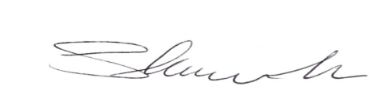 Shannon Lee, Secretary/ Treasurer